PENGEMBANGAN MEDIA POWERPOINT PADA PEMBELAJARAN MATEMATIKA MATERI PENJUMLAHAN DAN PENGURANGAN 2 ANGKA DI KELAS I SDN 104265 TANAH MERAHSKRIPSIDiajukan Untuk Memenuhi Sebagian SyaratMemperoleh Gelar Sarjana Pendidikan (S.Pd)Program Studi PGSDOlehMELA MELATINPM : 171434071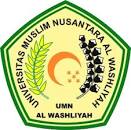 FAKULTAS KEGURUAN DAN ILMU PENDIDIKANUNIVERSITAS MUSLIM NUSANTARA AL WASHLIYAHMEDAN2022